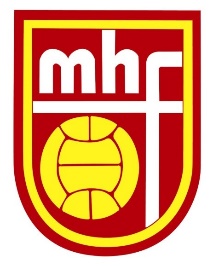 Att ha hand om arrangemang i AktivitetenDet behövs minst 4 vuxna vid varje arrangemang (ännu fler vid minihandboll).En sköter matchklockan, gäller endast U9-U11 (ej minihandboll)De matcher då det är elektroniska matchprotokoll (U12 och äldre) skall laget som spelar ha 2 utbildade funktionärer, 1 som sitter med datorn och en som sköter klockan.Två sköter matchcafét. Vi säljer kaffe, te, dricka, fikabröd, varm toast, korv & bröd, choklad och godis.Utse en matchvärd som har överblick över hallen under matcherna så att klimatet är bra. Matchvärden har befogenhet att avvisa åskådare som beter sig illa. Matchvärden sätter på sig en väst som finns uppe i cafét.Det laget som ansvarar för arrangemanget fixar själva ”fikabröd”, gärna hembakat. Tänk på att det är totalförbjud för nötter, dvs inget av det vi säljer i cafét får innehålla nötter.Mjölk och eventuell frukt fixar laget också.Allt övrigt som säljs finns i arrangemangsskåpet på läktaren (förrådet mitt emot Cafét på vänster sida om läktaren), i kyl/frys på samma ställer samt i frysen i klubblokalen.Cafét är uppfräschat och iordninggjort i sommar, så nu är det roligare att jobba på matchdagarna.Före och under arrangemangetDet lag som har arrangemanget bör vara på plats i god tid före första matchen blåses i gång. Caféet skall ställas i ordning. Avbytarbänkar och bord till sekretariatet ska ställas fram, matchklockan skall ställas på rätt matchtid, matchvärden skall gärna hälsa lag och domare välkomna och se till att allt funkar som det skall.Nyckel och tagg till pentry (speakerbåset), förråd samt skåp där allt man behöver för cafét finns att hämta hos vaktmästaren.Matchcafét är placerat utanför speakerbåset uppe på höger sida av läktaren.Längst till vänster på läktaren har vi nu ett förråd för våra varor. I ett skåp (med vår logga på) har vi nästan allt som vi har till försäljning, kassaskrin till cafét samt funktionärsdatorerna. Håll detta rum stängt så inget av värde försvinner. För Swish används nummer 0734-222829, finns en skylt med info. Prislista ligger i plåtskåpet.I kylen finns öppnad senap o ketchup, korv & korvbröd samt färdiga toast till försäljningen.I frysen kan det finnas fler toast, annars ligger de i frysen i klubblokalen.Det finns en vagn att köra sakerna till försäljningen från vänstersidans förråd till cafésidan. Det stora rostfria kylskåpet på cafésidan använder vi under arrangemangen och körs sedan bort till vårt förråd igen.Vi får inte ta någon entréavgift, men det finns en stor spargris där besökarna kan ge ett frivilligt bidrag till vår verksamhet, swish fungerar ännu bättre!Nyckeln till arrangemangsskåpet ligger i ”vår” låda hos vaktmästarna, på nyckelknippan finns även en tagg som går till cafét och klubblokalen.Vi har kalkon i våra toasts.Vi använder oss av den stora kaffebryggaren, 1 kanna vatten och en påse kaffe (ca 130 g) eller 1,5 påse (80 g-påsar).Brygg kaffe och gör i ordning korvlådan direkt när ni startar ert pass – kaffe går åt snabbt och korven tar en stund innan den blir varm. Det finns vatten i botten på korvkokaren som skall vara kvar där. Ni värmer vatten i korvbehållaren, ett tips är att använda vattenkokaren också så går det snabbare.Domarna lämnar sin underskrivna räkning till er (räkningen lägger ni vid passets slut i brevlådan som sitter på vår anslagstavla) eller mejlar molndalshf@live.se när de dömt klart, kansliet sätter in pengar på deras konto. EMP (elektroniskt matchprotokoll)Alla matcher som spelas i U12 och äldre skall registreras under match i datorn och visas då online.Datorerna som används för de elektroniska matchprotokollen (EMP) finns i en röd och en svart datorväska i förrådet till vänster uppe på läktaren och lämnas tillbaka där efter matchernas är slut för dagen. Glöm inte att logga ut er efter ni har suttit er match då man ska använda sitt personliga login.Vill man använda egen dator och förbereda sig på läktaren innan matchen startar går det bra. Föreningens försäkringar täcker INTE er egen dator om något skulle hända.Efter arrangemangetAll överbliven dricka och godis låses in i arrangemangsskåpet.Lägg fikabrödet i frysen, det kan vi ha i reserv vid ett annat tillfälle.Diska kaffekannan, termosar, korvbehållaren samt bestick som använts (bara plast i toastgrillen). Vattnet i botten på korvlådan skall vara kvar!Allt som har hämtats i förrådet ska tillbaka till förrådet.Läktarna skall städas med jämna mellanrum under dagen, de som är sist sopar läktarna och tömmer papperskorgarna. Borstar finns i speakerbåset. Sopsäckarna med skräp bärs ner och ställs i entréhallen, vid handikapp-rampen.Ställ tillbaka avbytarbänkar, bordet och stolarna som användes av sekretariatetTidtagningsutrustningen och eventuell mikrofon tar vaktmästarna hand om.Funktionärsdatorerna ska tillbaka till vårt skåpet iförrådet på läktaren.Domarräkningar ska läggas i brevlådan på vår anslagstavla.Arrangemangsnycklarna lämnas tillbaka i ”vår” låda hos vaktmästarna.Frågor angående arrangemangenRing Eva Mässing på telefon om det är något akut eller mejla på molndalshf@live.se  Lycka till och ha så kul!